Onze school wordt begeleid door het Vrij CLB Trikant@IzegemOpeningsurenHet centrum is fysiek open elke werkdag of op afspraak.Telefonisch is het CLB steeds vanaf 8u bereikbaar. Sluitingsperiodes schoolvakanties:  zie website www.clbtrikant.be Waarvoor kan je bij het CLB terecht?Het CLB (Centrum voor leerlingenbegeleiding) biedt gratis informatie, hulp en begeleiding voor leerlingen, ouders en scholen. Het CLB werkt samen met de school, maar behoort er niet toe. Je kan dus gerust met jouw vragen los van de school bij het CLB terecht. Aarzel niet om het CLB te contacteren.Het CLB heeft als opdracht samen met de school mee te werken aan het welzijn van leerlingen. De begeleiding van leerlingen gebeurt op vier domeinen:Leren en studeren: je kan er terecht als je moeite hebt met leren, problemen in de jonge ontwikkeling en taalproblemen bij je kleuter,  Onderwijsloopbaan: je kan er terecht voor hulp bij studie- en beroepskeuze, begeleiding anderstaligen, trajecten bij verplicht advies (bv. aanvraag naar ondersteuning, revalidatie buiten de lestijden, overstap naar buitengewoon onderwijs), …Preventieve gezondheidszorg: je kan er terecht voor vragen over je gezondheid, je lichaam, inentingen… Psychisch en sociaal functioneren: je kan er terecht als je ergens mee zit of als je je niet goed in je vel voelt, ouders met vragen over opvoeding, …De school en het CLB hebben rond de leerlingenbegeleiding afspraken gemaakt.Elke school heeft een CLB-contactpersoon. Die werkt in het CLB in een multidisciplinair team, dat bestaat uit artsen, psychologen of pedagogen, maatschappelijk werkers en verpleegkundigen. Welke CLB-contactpersoon verbonden is aan jouw school kan je opvragen via school of via www.clbtrikant.be.Als de school aan het CLB een (zorg)vraag voorlegt, zal het CLB een begeleidingsvoorstel doen. Het CLB start de begeleiding pas op wanneer de ouders (voor leerlingen jonger dan 12 jaar) of de leerling zelf (voor leerlingen ouder dan 12 jaar) daarmee akkoord gaan. We zullen samen met jou bekijken wat je nodig hebt en je op een begrijpelijke manier uitleggen hoe we te werk gaan, wat je dossier inhoudt en wat je rechten en plichten zijn Valt je vraag buiten onze werking, dan krijg je uitleg en informatie over waar je wel terecht kan. Voor elke  hulpvraag, aarzel niet om het CLB te contacteren.Het CLB wisselt op contactmomenten enkel die gegevens uit met de school die nodig zijn voor de begeleiding op school. De CLB-medewerker houdt daarbij rekening met de regels over zijn beroepsgeheim en de bescherming van de privacy.  De ouders of de leerling (in principe vanaf 12 jaar) moeten toestemming geven bij het doorgeven van informatie verzameld door het CLB. Het CLB legt voor elke leerling die het begeleidt één dossier aan. Voor meer informatie over de inhoud van het CLB-dossier en over de procedure om toegang of een kopie te bekomen, kun je contact opnemen met het CLB waarmee wij samenwerken.Begeleiding door CLB voor de schoolHet CLB versterkt de school en het zorgteam door:bepaalde problemen of onregelmatigheden in het beleid van de school te signalerende school sterker te maken bij problemen van individuele leerlingen of een groep leerlingenVerplichte medewerking Als ouder of leerling (in principe vanaf 12 jaar) kan je je niet verzetten tegen:De begeleiding van leerlingen met leerplichtproblemen (spijbelgedrag of onwettige afwezigheden)Systematische contactmomenten bij arts en/of verpleegkundige:  vijf keer in een schoolloopbaan is er een aanbod. Er is aandacht voor zicht, gehoor, ontwikkeling en welbevinden. Dit kadert in het recht om als kind/jongere op scharniermomenten in het leven eenzelfde aanbod te krijgen.Voor elk gepland systematisch contactmoment en voor elk vaccinatiemoment doet het CLB een aanbod. Een ouder en/of een bekwame leerling kan voor elk moment kiezen voor een andere arts of een vaccinatie weigeren, maar kan dit niet met een eenmalige weigering doen voor een hele schoolloopbaan.Als je bij een verplicht systematisch contactmoment bezwaar hebt tegen een bepaalde medewerker van het CLB, kan je een aangetekende brief sturen of dit bezwaar tegen afgifte van een ontvangstbewijs of via een beveiligde digitale zending sturen naar de directeur van het CLB. Je moet dan wel binnen een termijn van 90 dagen dat medisch onderzoek laten uitvoeren door een andere CLB-medewerker of door een andere arts. In dat laatste geval moet je wel zelf de kosten betalen. Je bezorgt binnen 15 dagen na de datum van het onderzoek daarvan een verslag aan de bevoegde CLB-arts van het CLB dat onze school begeleidt.Het draaiboek besmettelijke aandoeningen omschrijft de maatregelen die er genomen moeten worden voor een beperkt aantal ziekten die een grote impact kunnen hebben op de omgeving van de persoon die ziek is. Ouders, leerlingen en scholen zijn verplicht om deze maatregelen en adviezen te volgen. Het doel is de bescherming van de andere leerlingen, het personeel van de school en de ruimere maatschappij.De hoger vermelde signaalfunctie en de ondersteuning van het CLB aan de school en het zorgteam bij problemen van individuele leerlingen of een groep leerlingen.Het systematisch contactmomentElke leerling wordt tijdens de schoolloopbaan in het basisonderwijs 4 keer uitgenodigd bij de arts en/of verpleegkundige van het CLB voor een wettelijk verplicht contactmoment. De inhoud van dit medisch contactmoment is terug te vinden op de FAQ’s www.clbtrikant.be Wanneer?Leeftijd 3/4 jaar of 1ste kleuter:  in het kader van een eerste kennismaking met het CLB, worden ouders (als waardevolle partner in de begeleiding van hun kleuter) aangemoedigd om hierbij aanwezig te zijn. De mailadressen en telefoonnummers van de ouders worden opgevraagd aan de school in functie van de digitale planning. Dit conform het GDPR i.f.v. onze decretale opdracht.Leeftijd 6/7 jaar Leeftijd 9/10 jaar Leeftijd 11/12 jaar Naar aanleiding van dit contactmoment kan je aan de verpleegkundige of de arts altijd vragen stellen. Je kan ook met de arts een afspraak maken op een later tijdstip. Wie het contactmoment weigert, moet zélf contact opnemen met het CLB. Men zal je de weigeringsprocedure uitleggen.InentingenHet CLB biedt gratis inentingen aan. Een ouder en/of een bekwame leerling kan op elk vaccinatiemoment een vaccinatie weigeren. Een eenmalige weigering voor alle vaccinaties in de hele onderwijsloopbaan kan je niet doen.We volgen het vaccinatieprogramma dat door de overheid wordt aanbevolen. Het CLB geeft duidelijke informatie over de vaccinatie (wat, waarom, hoe en wanneer). Dit gebeurt tijdens het contactmoment OF op school.Op de leeftijd van 6/7 jaar wordt de herhalingsinenting tegen klem, kroep, kinkhoest en kinderverlamming gratis aangeboden .Vanaf 2023-2024 (wijziging van groep) wordt op de leeftijd 9/10jaar de herhalingsinenting tegen mazelen, bof, rode hond gratis aangeboden.Nog voor één keer wordt in 2023-2024 op de leeftijd van 10/11jaar de herhalingsinenting tegen mazelen, bof, rode hond gratis aangeboden.Op de leeftijd van 12/13 jaar worden de inentingen tegen HPV gratis aangeboden.Om de vaccinaties te kunnen krijgen, vul je als ouder een toestemmingsformulier in nadat je de informatie over het vaccin goed gelezen hebt. De toestemmingsbrief kan op school worden afgegeven.We vinden niet alleen de mening en keuze van de ouders belangrijk maar ook die van de leerling zelf, daarom vragen we om deze toestemming samen te bespreken met je kind - zelfs met jonge kinderen.Het CLB houdt de gegevens betreffende de vaccinatiestatus bij, vult vaccinnet aan en biedt inhaalvaccinaties aan OF verwijst door indien vaccinatieschema onvolledig is.Besmettelijke ziektesAls jij als leerling of als één van de huisgenoten één van onderstaande besmettelijke ziektes heeft, gelieve dan zo snel mogelijk jouw school te contacteren of rechtstreeks contact op te nemen met het secretariaat van het CLB – dit in het kader van voorkomen van besmetting van andere kinderen. De te melden ziektes zijn : buiktyfus, hepatitis A, hepatitis B, meningokokkenmeningitis, poliomyelitis, difterie, roodvonk, besmettelijke tuberculose, shigellose (dysenterie), salmonellose, kinkhoest, bof, mazelen, rubella, schurft, windpokken, impetigo, schimmels, parelwratten, hoofdluizen, klierkoorts, HIV- infectie, COVID-19.CLB-dossierKom je bij ons voor begeleiding, dan maken we een digitaal multidisciplinair dossier op. Daarin komt alles wat met jou en de begeleiding te maken heeft. Het CLB houdt zich aan de wettelijke regels:In het dossier komen enkel relevante gegevens die nodig zijn voor de begeleiding. De medewerkers behandelen de gegevens met de nodige vertrouwelijkheid en zorgvuldigheid. De medewerkers houden zich aan het beroepsgeheim en het ‘decreet rechtspositie minderjarigen’. Alle dossiergegevens worden bewaard in het CLB, onder de verantwoordelijkheid van de directeur die het dossier beheert. Jouw dossier wordt nog 10 jaar na het laatste medisch onderzoek of vaccinatie gearchiveerd. Daarna wordt het digitaal dossier verwijderd. Het dossier inkijken?Ben je jonger dan 12 jaar dan mogen jouw ouders of voogd het digitale dossier inkijken op het centrum.Dit geldt niet altijd en niet voor het volledige dossier. Inzage in de gezondheidsgegevens van  het dossier, gebeurt altijd in bijzijn van een arts.Vanaf 12 jaar mag je meestal zelf het dossier inkijken. Er bestaan wel enkele uitzonderingen. Je ouders of voogd mogen het dossier enkel inkijken met jouw toestemming. Het dossier inkijken gebeurt tijdens een gesprek met het begeleidende CLB- team. Je kan een kopie vragen van de gegevens die je mag inkijken. Die kopie is vertrouwelijk en mag niet voor iets anders dienen dan voor jeugdhulp. Gegevens over jezelf mag je laten verbeteren en aanvullen. Naar een andere school?Als de leerling van een school komt die samenwerkt met een ander CLB, zal het CLB-dossier 10 werkdagen na de inschrijving bezorgd worden aan het nieuwe CLB. De leerling of ouder hoeft hiervoor  niets te doen. Bij een inschrijving voor een volgend schooljaar wordt het dossier pas na 1 september overgedragen.Als de leerling (in principe vanaf 12 jaar) of ouder niet willen dat het dossier van je kind wordt overgedragen, moet je dat binnen een termijn van 10 werkdagen na de inschrijving schriftelijk laten weten aan het vorige CLB. De leerling (in principe vanaf 12 jaar) of ouder kunnen zich niet verzetten tegen het overdragen van identificatiegegevens en gegevens in het kader van de verplichte begeleiding van leerlingen met leerplichtproblemen en gegevens in het kader van de systematische contacten. Ook tegen de overdracht van een gemotiveerd verslag of verslag (opgemaakt voor 1 september 2023) of van een GC-verslag of IAC-verslag of OV4-verslag (opgemaakt vanaf 1 september 2023) kan je je niet verzetten. In principe worden GC-verslagen en IAC-verslagen bijgehouden in IRIS-CLB online.Een klacht over een CLB- begeleiding? Elk centrum heeft een vaste werkwijze om klachten te behandelen. Je kan dit navragen bij je CLB of via www.clbtrikant.be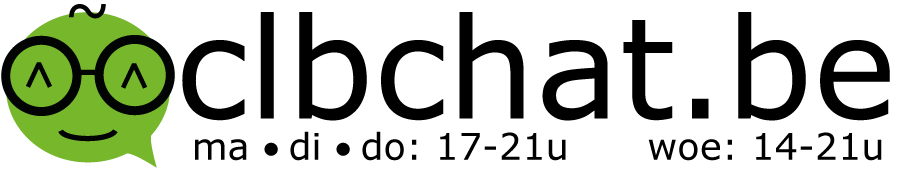 MaandagVan 8.30 u. tot 12 u.Van 13 u. tot 17 u.DinsdagVan 8.30 u. tot 12 u.Van 13 u. tot 17 u.WoensdagVan 8.30 u. tot 12 u.Van 13 u. tot 17 u.DonderdagVan 8.30 u. tot 12 u.Van 13 u. tot 17 u.VrijdagVan 8.30 u. tot 12 u.Van 13 u. tot 16 u.